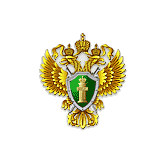 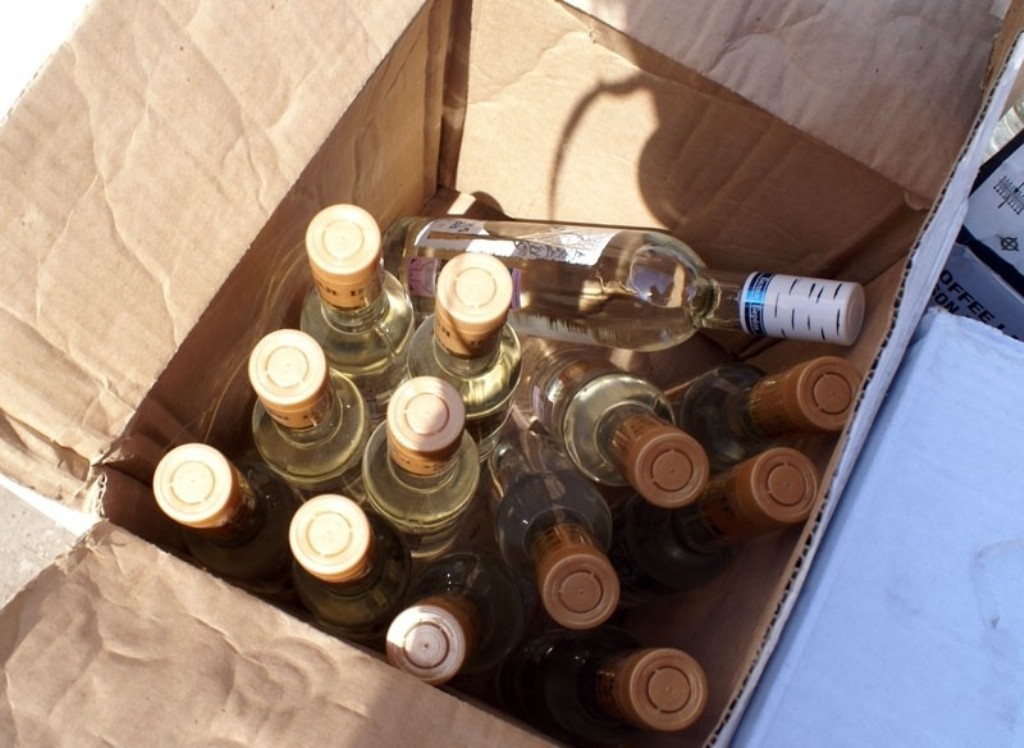 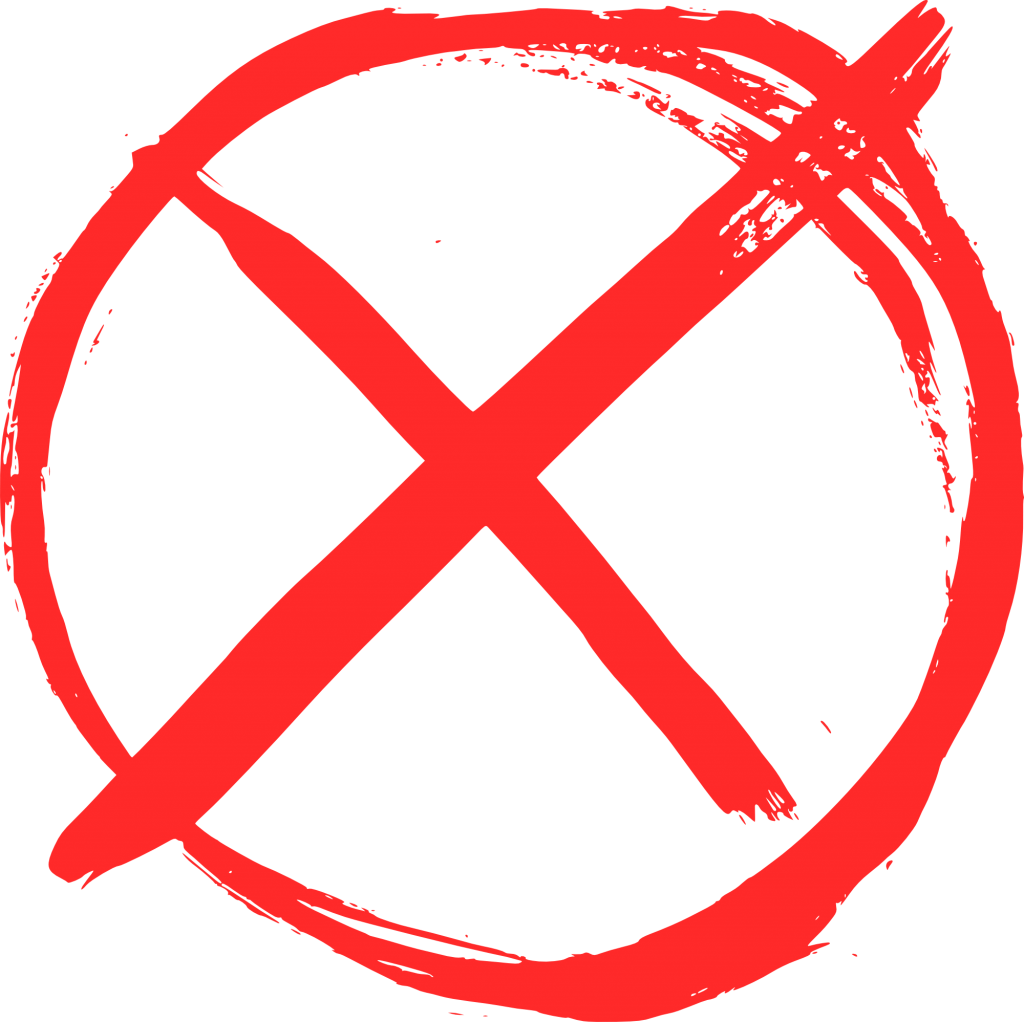 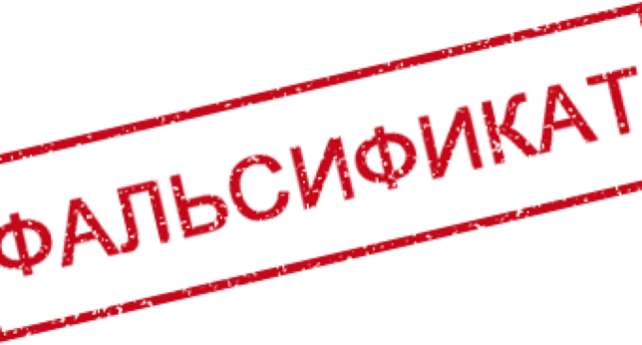 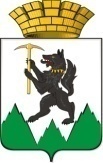                                     Прокуратура г. Кировграда                                     Администрация Кировградского                                     городского округа разъясняютОдна из причин смерти от алкогольной интоксикации - употребление контрафактного алкоголя или фальсификата, оборот которого распространен на рынке алкогольной продукцииОтветственность предусмотрена статьями  151.1, 171, 171.3, 171.4, ч. 4 ст. 327.1 Уголовного кодекса Российской Федерации.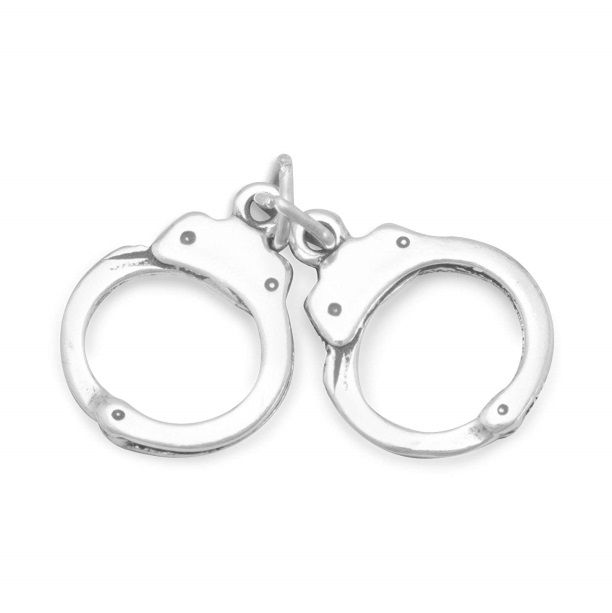 Сообщи о фактах незаконной торговли алкоголя по тел. 8 (34357) 4-06-50